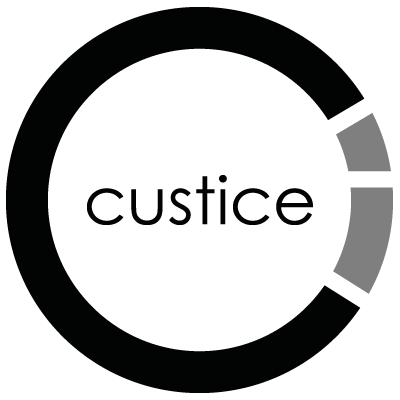 2014-05-06		1 (3)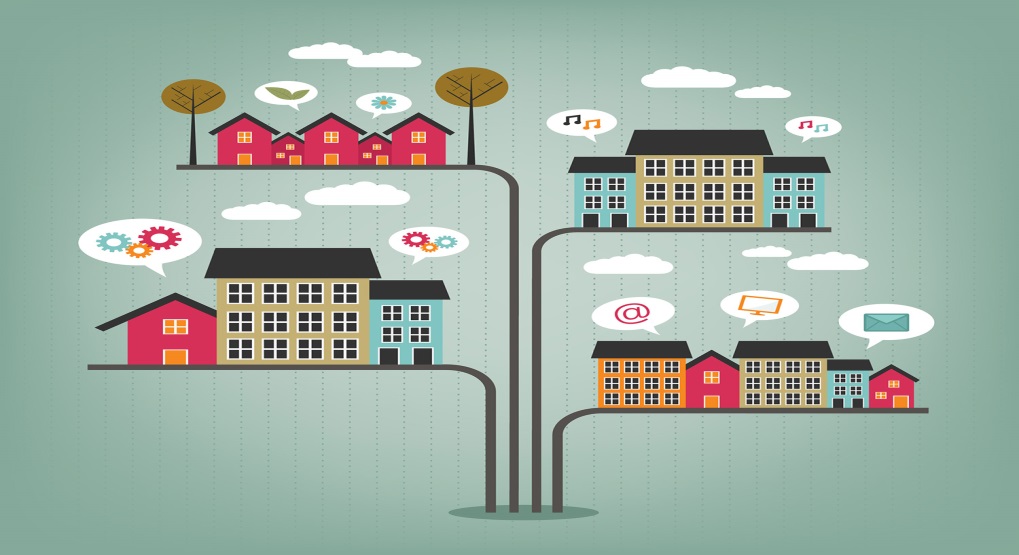 2014-05-06		2 (3)2014-05-06		3 (3)